ПРОФСОЮЗ РАБОТНИКОВ НАРОДНОГО ОБРАЗОВАНИЯ И НАУКИ РФИВАНОВСКАЯ ОБЛАСТНАЯ ОРГАНИЗАЦИЯ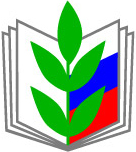 В ПОМОЩЬ ПРЕДСЕДАТЕЛЮ ПЕРВИЧНОЙ ПРОФСОЮЗНОЙ ОРГАНИЗАЦИИ (вопросы трудового законодательства)г. Иваново сентябрь   2015 годУважаемый председатель профсоюзной организации!Предлагаемый для использования Вами в своей работе материал  поможет быстрее ориентироваться в различных вопросах трудового законодательства, более четко организовывать профсоюзные проверки работодателей по исполнению законов о труде. Желаем успехов!содержаниеДОКУМЕНТЫ, ПРЕДЪЯВЛЯЕМЫЕ ПРИ ЗАКЛЮЧЕНИИ ТРУДОВОГО ДОГОВОРАДокументы, предъявляемые при заключении трудового договора  Паспорт и иные документы, удостоверяющие личность 1.2. Справка об отсутствии судимости  1.2.1. Лица, у которых работодатель должен запросить справку об отсутствии судимости при приеме на работу 1.2.2. Организация, которая вправе выдать справку об отсутствии судимости  1.2.3. Кто вправе обратиться в компетентный орган с заявлением о выдаче справки об отсутствии судимости?  2. Документы, предъявляемые при заключении трудового договора впервые  3. Документы, предъявляемые при заключении трудового договора с лицом, не достигшим соответствующего возраста  4. Ответственность работодателя при приеме на работу лица, не достигшего соответствующего возраста, без представления необходимых документов  5. Представление дополнительных документов при заключении трудового договора  1. Документы, предъявляемые при заключении трудового договораПри заключении трудового договора лицо, поступающее на работу, должно предъявить (ч. 1 ст. 65 ТК РФ):- паспорт или иной документ, удостоверяющий личность. Подробнее об этом см. п. 1.1 настоящего материала;- трудовую книжку (за исключением случаев поступления на работу впервые, оформления на условиях совместительства, утраты, повреждения трудовой книжки), а также при наличии письменного соглашения между работодателем и дистанционным работником о невнесении сведений о дистанционной работе в трудовую книжку (ч. 6 ст. 312.2 ТК РФ). Если такое соглашение отсутствует, дистанционный работник должен предъявить трудовую книжку лично или направить ее по почте заказным письмом с уведомлением (ч. 7 ст. 312.2 ТК РФ);-  страховое свидетельство обязательного пенсионного страхования. Исключением являются следующие случаи: первое поступление на работу (ч. 4 ст. 65 ТК РФ), утрата свидетельства (абз. 2 п. 5 ст. 7, абз. 6 п. 1, п. 3 ст. 9 Федерального закона от 01.04.1996 N 27-ФЗ). Необходимо отметить, что если с лицом, впервые поступающим на работу, заключается трудовой договор о дистанционной работе путем обмена электронными документами, то получать свидетельство он должен сам (ч. 4 ст. 312.2 ТК РФ). Сведения о полученном документе он может направить работодателю в электронном виде. По требованию работодателя нотариально заверенную копию указанного свидетельства необходимо направить ему по почте заказным письмом с уведомлением (ч. 3, 4 ст. 312.2 ТК РФ);- документы воинского учета (для военнообязанных и лиц, подлежащих призыву на военную службу);- справку о наличии (отсутствии) судимости и (или) факта уголовного преследования либо о прекращении уголовного преследования по реабилитирующим основаниям (в отдельных случаях). Подробнее об этом см. п. 1.2 настоящего материала;- документ об образовании, квалификации или наличии специальных знаний (при поступлении на работу, которая требует специальных знаний или специальной подготовки). К документам об образовании и о квалификации относятся, в частности, диплом о среднем профессиональном образовании, дипломы бакалавра, специалиста, магистра. Это следует из п. п. 1 - 4 ч. 7 ст. 60 Федерального закона от 29.12.2012 N 273-ФЗ.Лицо, поступающее на дистанционную работу, может предъявить работодателю документы, указанные в ст. 65 ТК РФ, в электронном виде. Работодатель, в свою очередь, вправе потребовать, чтобы нотариально заверенные копии этих документов были направлены ему по почте заказным письмом с уведомлением (ч. 3 ст. 312.2 ТК РФ).В отдельных случаях будущий работник должен представить дополнительные документы. Это следует из ч. 2 ст. 65 ТК РФ.Прием на работу лица, не представившего документы, которые необходимы в соответствии с Трудовым кодексом РФ, иными федеральными законами, указами Президента РФ и постановлениями Правительства РФ, является нарушением трудового законодательства. За такое нарушение работодатель может быть привлечен к ответственности по ч. 1 ст. 5.27 КоАП РФ. Повторное совершение данного нарушения может повлечь для работодателя административное наказание по ч. 4 ст. 5.27 КоАП РФ.Кроме того, для работодателя существуют иные риски. Например, за привлечение к трудовой деятельности в России иностранного гражданина, у которого отсутствует разрешение на работу либо патент, требующиеся согласно федеральному закону, работодатель может быть подвергнут административному наказанию по ч. 1 ст. 18.15 КоАП РФ.Ситуация из практики. Вправе ли работодатель принять на работу гражданина, у которого истек срок действия паспорта?Паспорт гражданина РФ является основным документом, удостоверяющим личность гражданина России на ее территории (Положение о паспорте гражданина Российской Федерации, утвержденное Постановлением Правительства РФ от 08.07.1997 N 828). Согласно п. 7 указанного Положения паспорт гражданина действует:от 14 лет - до достижения 20-летнего возраста; от 20 лет - до достижения 45-летнего возраста; от 45 лет - бессрочно.По достижении гражданином определенного возраста паспорт подлежит замене. Исключение составляют военнослужащие, проходящие службу по призыву.Следовательно, паспорт с истекшим сроком действия является недействительным документом и работодатель не вправе принять его в качестве документа, удостоверяющего личность. Если работодатель заинтересован в данном работнике, то последнему следует объяснить, что вместо паспорта он вправе предъявить временное удостоверение личности (форма N 2П), которое выдается по просьбе гражданина на период оформления нового паспорта.1.1. Паспорт и иные документы, удостоверяющие личностьЛицо, поступающее на работу, помимо паспорта вправе предъявить иной документ, удостоверяющий личность (ч. 1 ст. 65 ТК РФ). При этом в Трудовом кодексе РФ не приводится перечень таких документов, а также не раскрывается данное понятие.Основным документом, удостоверяющим личность гражданина РФ на территории России, является паспорт гражданина РФ (Указ Президента РФ от 13.03.1997 N 232, Положение о паспорте гражданина РФ, утвержденное Постановлением Правительства РФ от 08.07.1997 N 828; далее - Положение о паспорте). Его обязан иметь каждый гражданин России, достигший 14-летнего возраста и проживающий на территории Российской Федерации (п. 1 Положения о паспорте). В противном случае гражданин может быть привлечен к административной ответственности (ст. 19.15 КоАП РФ).Следовательно, предъявление при приеме на работу иного документа, а не паспорта должно быть обусловлено объективными причинами. К ним относятся следующие причины:- недостижение установленного возраста;- утрата документа;- хищение паспорта;- замена паспорта в связи с достижением определенного возраста, непригодностью паспорта, изменением фамилии, имени, отчества;- иностранное гражданство.В каждом из указанных случаев лицо, принимаемое на работу, может предъявить иные документы вместо паспорта. К ним относятся:1. Свидетельство о рождении. Такой документ вправе предъявить лицо, не достигшее возраста 14 лет. Форма бланка свидетельства утверждена Приказом Минюста России от 25.06.2014 N 142.2. Временное удостоверение личности гражданина РФ. Удостоверение выдается по желанию гражданина в случаях утраты, хищения или замены паспорта на срок его оформления. Форма удостоверения - N 2П (Приложение N 2 к Административному регламенту Федеральной миграционной службы по предоставлению государственной услуги по выдаче и замене паспорта гражданина Российской Федерации, удостоверяющего личность гражданина Российской Федерации на территории Российской Федерации, утвержденному Приказом ФМС России от 30.11.2012 N 391).3. Документ, удостоверяющий личность иностранного гражданина либо лица без гражданства.1.2. Справка об отсутствии судимостиОтдельные работники при заключении трудового договора должны представить работодателю справку о наличии (отсутствии) судимости и (или) факта уголовного преследования либо о прекращении уголовного преследования по реабилитирующим основаниям (далее - справка об отсутствии судимости) (абз. 7 ч. 1 ст. 65 ТК РФ).Эта справка выдается в порядке, предусмотренном Административным регламентом Министерства внутренних дел Российской Федерации по предоставлению государственной услуги по выдаче справок о наличии (отсутствии) судимости и (или) факта уголовного преследования либо о прекращении уголовного преследования (утв. Приказом МВД России от 07.11.2011 N 1121; далее - Административный регламент).Форма, по которой выдается справка об отсутствии судимости, приведена в указанном регламенте.1.2.1. Лица, у которых работодатель должен запросить справку об отсутствии судимости при приеме на работуТакую справку необходимо представлять при поступлении на работу, связанную с деятельностью, к осуществлению которой в соответствии с Трудовым кодексом РФ, иным федеральным законом не допускаются лица, имеющие или имевшие судимость, подвергающиеся или подвергавшиеся уголовному преследованию. Это следует из абз. 7 ч. 1 ст. 65 ТК РФ.В частности, данную справку работодатель должен потребовать у лица, которое он намерен принять:- на работу, предполагающую осуществление педагогической деятельности. Это следует из совокупности абз. 7 ч. 1 ст. 65, абз. 3, 4 ч. 2 ст. 331 ТК РФ;- на работу, предполагающую осуществление трудовой деятельности в сфере образования, воспитания, развития несовершеннолетних, организации их отдыха и оздоровления, медицинского обеспечения, социальной защиты и социального обслуживания, в сфере детско-юношеского спорта, культуры и искусства с участием несовершеннолетних. Это следует из совокупности абз. 7 ч. 1 ст. 65, ч. 1 ст. 351.1 ТК РФ. 1.2.2. Организация, которая вправе выдать справку об отсутствии судимостиЗа получением справки о наличии (отсутствии) судимости на территории РФ необходимо обращаться в ФКУ "Главный информационно-аналитический центр МВД РФ" или информационные центры территориальных органов МВД России на региональном уровне (далее - ИЦ). Это следует из п. 3, абз. 2 п. 15 Административного регламента.1.2.3. Кто вправе обратиться в компетентный орган с заявлением о выдаче справки об отсутствии судимости?За справкой об отсутствии судимости может обратиться сам работник или его уполномоченный представитель (п. 2 Административного регламента).Полномочия представителя подтверждаются нотариально заверенной доверенностью (ст. 185 ГК РФ).2. Документы, предъявляемые при заключении трудового договора впервыеПри заключении трудового договора впервые предъявляются следующие документы:- паспорт или иной документ, удостоверяющий личность. Подробнее об иных документах см. п. 1.1 настоящего материала;- документы воинского учета (для военнообязанных и лиц, подлежащих призыву на военную службу);- документ об образовании, о квалификации или наличии специальных знаний (при поступлении на работу, требующую специальных знаний или специальной подготовки).К документам об образовании и (или) квалификации относятся, в частности, аттестат об основном общем образовании, аттестат о среднем общем образовании, диплом о среднем профессиональном образовании, диплом бакалавра, диплом специалиста, диплом магистра (ч. 6, 7 ст. 60 Федерального закона от 29.12.2012 N 273-ФЗ).К документам о наличии специальных знаний относятся, в частности, водительское удостоверение (п. п. 24, 25 Правил проведения экзаменов на право управления транспортными средствами и выдачи водительских удостоверений, утвержденных Постановлением Правительства РФ от 24.10.2014 N 1097, Приказ МВД России от 13.05.2009 N 365);- справка о наличии (отсутствии) судимости и (или) факта уголовного преследования либо о прекращении уголовного преследования по реабилитирующим основаниям (в отдельных случаях). Подробнее об этом см. п. 1.2 настоящего материала.Оформление трудовой книжки и страхового свидетельства обязательного пенсионного страхования работнику, принятому на работу впервые, является обязанностью работодателя (ч. 4 ст. 65 ТК РФ). Исключение составляют случаи приема на работу дистанционных работников, с которыми трудовой договор заключается путем обмена электронными документами. Такие работники должны получать свидетельство обязательного пенсионного страхования самостоятельно в территориальном отделении Пенсионного фонда РФ (ч. 4 ст. 312.2 ТК РФ, абз. 1 п. 2 ст. 7 Федерального закона от 01.04.1996 N 27-ФЗ). Сведения о полученном документе они могут направить работодателю в электронном виде. По требованию работодателя нотариально заверенную копию указанного свидетельства необходимо направить ему по почте заказным письмом с уведомлением (ч. 3, 4 ст. 312.2 ТК РФ).Кроме того, по соглашению с дистанционным работником работодатель может не оформлять ему трудовую книжку. Соглашение целесообразно отразить в трудовом договоре, чтобы избежать впоследствии возможных споров. В этом случае основным документом, который подтвердит трудовую деятельность и стаж дистанционного работника, станет его экземпляр упомянутого договора (ч. 6 ст. 312.2 ТК РФ).Важно! Лицо, поступающее на дистанционную работу, может предъявить работодателю пакет указанных документов в электронном виде. Работодатель, в свою очередь, вправе потребовать, чтобы нотариально заверенные копии этих документов были направлены ему по почте заказным письмом с уведомлением (ч. 3 ст. 312.2 ТК РФ).3. Документы, предъявляемые при заключении трудового договора с лицом, не достигшим соответствующего возрастаПри заключении трудового договора с лицами от 16 до 18 лет необходимы следующие документы (ч. 1, 2, 4, 5 ст. 65 ТК РФ):- паспорт или иной документ, удостоверяющий личность. Подробнее об иных документах см. п. 1.1 настоящего материала;- трудовая книжка (за исключением случаев поступления на работу впервые, утраты, повреждения трудовой книжки);- страховое свидетельство обязательного пенсионного страхования (за исключением случаев поступления на работу впервые, а также утраты свидетельства);- документ об образовании и (или) о квалификации или наличии специальных знаний (при поступлении на работу, требующую специальных знаний или специальной подготовки). Такими документами могут быть, в частности, аттестат об основном общем или среднем общем образовании, диплом о среднем профессиональном образовании, образцы которых утверждены Приказами Минобрнауки России от 27.08.2013 N 989 (далее - Приказ N 989) и от 04.07.2013 N 531. Вместо документа об образовании работодателю может быть представлена справка об обучении или о периоде обучения, которая выдается организацией, осуществляющей образовательную деятельность (ч. 12 ст. 60 Федерального закона от 29.12.2012 N 273-ФЗ, далее - Закон N 273-ФЗ);- документы воинского учета для лиц, подлежащих призыву на военную службу (приписное свидетельство);- медицинская справка о состоянии здоровья, которая выдается после прохождения обязательного предварительного медицинского осмотра (ст. 69, ч. 1 ст. 266 ТК РФ). Подробнее об этом см. п. 6 настоящего материала.Лица, достигшие 15-летнего возраста, могут быть приняты на работу только для выполнения легкого труда, не причиняющего вреда их здоровью, если они (ч. 2 ст. 63 ТК РФ, абз. 2 п. 6 Постановления Пленума Верховного Суда РФ от 28.01.2014 N 1):- являются учащимися. В этом случае работа должна выполняться в свободное от получения образования время и без ущерба для освоения образовательной программы;- получили основное общее образование или досрочно оставили образовательную организацию (ст. 61 Закона N 273-ФЗ).При заключении трудового договора с лицами в возрасте от 15 до 16 лет необходимы следующие документы (ч. 1, 2, 4, 5 ст. 65 ТК РФ):- паспорт или иной документ, удостоверяющий личность. Подробнее об иных документах см. п. 1.1 настоящего материала;- трудовая книжка (за исключением случаев поступления на работу впервые, утраты, повреждения трудовой книжки);- страховое свидетельство обязательного пенсионного страхования (за исключением случаев поступления на работу впервые, а также утраты свидетельства);Продолжение перечня- медицинская справка о состоянии здоровья, которая выдается после прохождения обязательного предварительного медицинского осмотра (ст. 69, ч. 1 ст. 266 ТК РФ). Подробнее об этом см. п. 6 настоящего материала;- документ об образовании или о квалификации либо наличии специальных знаний (при поступлении на работу, требующую специальных знаний или специальной подготовки). Такими документами могут быть, в частности, аттестаты об основном общем или среднем общем образовании, образцы которых утверждены Приказом N 989.Вместо документа об образовании работодателю может быть представлена справка об обучении или о периоде обучения, которая выдается организацией, осуществляющей образовательную деятельность (ч. 12 ст. 60 Закона N 273-ФЗ).Лица, достигшие 14-летнего возраста, могут быть приняты на работу при соблюдении следующих условий (ч. 3 ст. 63 ТК РФ, абз. 3 п. 6 Постановления Пленума Верховного Суда РФ от 28.01.2014 N 1):- соискатель является учащимся;- работа будет выполняться в свободное от получения образования время без ущерба для освоения образовательной программы;- трудовой договор заключается для выполнения легкого труда, не причиняющего вреда здоровью;- получено письменное согласие одного из родителей и органа опеки и попечительства на заключение трудового договора.При заключении трудового договора с лицами, достигшими 14-летнего возраста, необходимы следующие документы (ч. 1, 2, 4, 5 ст. 65 ТК РФ):- паспорт или иной документ, удостоверяющий личность. Подробнее об иных документах см. п. 1.1 настоящего материала;- трудовая книжка (за исключением случаев поступления на работу впервые, утраты, повреждения трудовой книжки);- страховое свидетельство обязательного пенсионного страхования (за исключением случаев поступления на работу впервые, а также утраты свидетельства);- документ об образовании или о квалификации либо наличии специальных знаний (при поступлении на работу, требующую специальных знаний или специальной подготовки). Такими документами могут быть, в частности, аттестаты об основном общем или среднем общем образовании, образцы которых утверждены Приказом N 989. При отсутствии аттестата работодателю может быть представлен другой документ, например, справка из образовательной организации с указанием режима обучения. Этот документ необходим работодателю для того, чтобы установить работнику режим рабочего времени без ущерба для освоения образовательной программы;- медицинская справка о состоянии здоровья, которая выдается после прохождения обязательного предварительного медицинского осмотра (ст. 69, ч. 1 ст. 266 ТК РФ). Подробнее об этом см. п. 6 настоящего материала;- документ, подтверждающий согласие одного из родителей (попечителя) на заключение трудового договора. Если другой родитель возражает против заключения трудового договора, необходимо учитывать мнение несовершеннолетнего соискателя, а также органа опеки и попечительства (абз. 3 п. 6 Постановления Пленума Верховного Суда РФ от 28.01.2014 N 1);- документ, подтверждающий согласие органа опеки и попечительства.Лица, не достигшие 14-летнего возраста, могут быть приняты на работу (ч. 4 ст. 63 ТК РФ, абз. 4 п. 6 Постановления Пленума Верховного Суда РФ от 28.01.2014 N 1):- для участия в создании и (или) исполнении (экспонировании) произведений без ущерба здоровью и нравственному развитию в организациях кинематографии, театрах, театральных и концертных организациях, цирках;- подготовки к спортивным соревнованиям и участию в спортивных соревнованиях по определенным виду (видам) спорта в физкультурно-спортивных и иных организациях.При заключении трудового договора соискателю необходимо представить следующие документы (ч. 1, 2, 4, 5 ст. 65, ст. 348.8 ТК РФ, ч. 12 ст. 60 Закона N 273-ФЗ):- документ, удостоверяющий личность. Для лиц, не достигших 14 лет, таким документом является свидетельство о рождении;- трудовую книжку (за исключением случаев поступления на работу впервые, утраты, повреждения трудовой книжки);- страховое свидетельство обязательного пенсионного страхования (за исключением случаев поступления на работу впервые, а также утраты свидетельства);- документ об образовании или о квалификации либо наличии специальных знаний (при поступлении на работу, требующую специальных знаний или специальной подготовки). Поскольку у лица, не достигшего возраста 14 лет, аттестат отсутствует, он может представить справку из образовательной организации с указанием режима обучения. Этот документ необходим работодателю для того, чтобы установить работнику режим рабочего времени без ущерба для освоения образовательной программы;- документ, подтверждающий согласие одного из родителей (опекуна) на заключение трудового договора;- разрешение органа опеки и попечительства на заключение трудового договора, в котором должны быть указаны продолжительность работы и другие условия;- медицинскую справку о состоянии здоровья, которая выдается после прохождения обязательного предварительного медицинского осмотра и является обязательным документом при приеме на работу (ст. 69, ч. 1 ст. 266 ТК РФ). Трудовой договор от имени работника, не достигшего 14-летнего возраста, подписывает родитель (усыновитель, опекун) (ч. 4 ст. 63 ТК РФ, абз. 4 п. 6 Постановления Пленума Верховного Суда РФ от 28.01.2014 N 1).Важно помнить следующее. При приеме на работу лица, не достигшего возраста 18 лет, необходимо создать условия труда, отвечающие требованиям санитарного законодательства. Санитарно-эпидемиологическими правилами и нормативами СанПиН 2.4.6.2553-09 (утв. Постановлением Главного государственного санитарного врача РФ от 30.09.2009 N 58) установлены требования к условиям труда, организации рабочего места, а также к условиям прохождения производственной практики лицами, не достигшими 18 лет. Такие требования являются обязательными для всех юридических лиц, использующих труд подростков или организующих их обучение.4. Ответственность работодателя при приеме на работу лица, не достигшего соответствующего возраста, без представления необходимых документовОтсутствие документов, подтверждающих обоснованность приема на работу лица, не достигшего соответствующего возраста, является нарушением трудового законодательства, за которое работодатель или должностное лицо (например, руководитель организации) могут быть привлечены к административной ответственности по ч. 1 ст. 5.27 КоАП РФ.Повторное совершение работодателем или должностным лицом аналогичного правонарушения может повлечь административное наказание в соответствии с ч. 4 ст. 5.27 КоАП РФ.5. Представление дополнительных документов при заключении трудового договораВ некоторых случаях, предусмотренных Трудовым кодексом РФ, федеральными законами, указами Президента РФ и постановлениями Правительства РФ, лицо, поступающее на работу, должно представить дополнительные документы. Это следует из ч. 2 ст. 65 ТК РФ. К таким документам относятся:- справка о характере и условиях труда по основному месту работы - для внешних совместителей при приеме на работу с вредными и (или) опасными условиями труда (ст. 283 ТК РФ);- разрешение на работу или патент - для временно пребывающих в РФ иностранных граждан либо лиц без гражданства, за исключением тех категорий иностранных граждан или лиц без гражданства, которые в соответствии с федеральными законами или международными договорами РФ вправе осуществлять трудовую деятельность на территории РФ без таких документов (абз. 3 ч. 1 ст. 327.3 ТК РФ, п. 4 ст. 13 Федерального закона от 25.07.2002 N 115-ФЗ);- решение комиссии по делам несовершеннолетних и защите их прав о допуске к педагогической деятельности, трудовой деятельности в сфере образования, воспитания, развития несовершеннолетних, организации их отдыха и оздоровления, медицинского обеспечения, соцзащиты и соцобслуживания, в сфере детско-юношеского спорта, культуры и искусства с участием несовершеннолетних - для лиц, перечисленных в ч. 3 ст. 331 и ч. 3 ст. 351.1 ТК РФ, которые намерены заниматься каким-либо из названных видов деятельности. Такой вывод следует из упомянутых норм.Решение принимается указанной комиссией в соответствии с Правилами, утвержденными Постановлением Правительства РФ от 05.08.2015 N 796 (далее - Правила), и оформляется на бланке по форме, утвержденной данным Постановлением. Это следует из абз. 1, 2 п. 2.1 ст. 11 Федерального закона от 24.06.1999 N 120-ФЗ, п. 1, абз. 1 п. 26 Правил.При получении от кандидата такого решения работодателю целесообразно удостовериться в его подлинности и в том, что оно вступило в силу. Проверить информацию, которая отражена в решении (фамилия, имя, отчество (при наличии), дата рождения лица, в отношении которого принято решение, номер, дата принятия и содержание решения), можно на официальном сайте высшего исполнительного органа государственной власти субъекта РФ в информационно-телекоммуникационной сети Интернет, что следует из п. 30 Правил.Некоторые лица при поступлении на работу обязаны представить сведения о доходах, имуществе и обязательствах имущественного характера (своих, супруги (супруга), несовершеннолетних детей). В частности, это требуется:- при назначении на должности руководителей государственных (муниципальных) учреждений (п. 3.1 ч. 1 ст. 8 Федерального закона от 25.12.2008 N 273-ФЗ, ч. 4 ст. 275 ТК РФ);- приеме на работу на определенные должности в иные организации, которые созданы для выполнения задач, поставленных перед федеральными государственными органами (п. 3 ч. 1 ст. 8 Федерального закона от 25.12.2008 N 273-ФЗ). Перечень названных организаций, а также Перечень должностей, при назначении на которые работники этих организаций обязаны представлять сведения о доходах, имуществе и обязательствах имущественного характера (своих, супруги (супруга), несовершеннолетних детей), и Правила представления данной информации утверждены Постановлением Правительства РФ от 22.07.2013 N 613.Если в перечисленных случаях лицо не представит сведения о доходах, имуществе и обязательствах имущественного характера (своих, супруги (супруга), несовершеннолетних детей), работодатель вправе отказать ему в приеме на работу (ч. 8 ст. 8 Федерального закона от 25.12.2008 N 273).Требовать от лица, которое поступает на работу, предъявления каких-либо документов, не предусмотренных Трудовым кодексом РФ, федеральными законами, указами Президента РФ и постановлениями Правительства РФ, запрещено (ч. 3 ст. 65 ТК РФ). Следовательно, отказ в приеме на работу по причине непредставления лицом таких документов будет неправомерным.Вправе ли работодатель при заключении трудового договора требовать от лица заявление о приеме на работу?Ответ: Нет, не вправе.Обоснование: Заявление о приеме на работу не указано в перечне документов, которые лицо, оформляемое на работу по трудовому договору, обязано предъявить в соответствии с требованиями ст. 65 ТК РФ.Перечень основных документов, которые требуется предъявлять при поступлении на работу по трудовому договору, установлен ч. 1 ст. 65 ТК РФ. Подавать дополнительные документы допускается только в случаях, предусмотренных Трудовым кодексом РФ, иными федеральными законами, указами Президента РФ и постановлениями Правительства РФ (ч. 2 ст. 65 ТК РФ).Требовать документы, помимо предусмотренных названным перечнем, а также федеральными законами, указами Президента РФ и постановлениями Правительства РФ, запрещено. Это следует из положений ч. 3 ст. 65 ТК РФ.Отметим, что с учетом положений ч. 7 ст. 11 ТК РФ представление подобного заявления предусмотрено в случае поступления на гражданскую или муниципальную службу. Так, руководствуясь п. 1 ч. 2 ст. 26 Федерального закона от 27.07.2004 N 79-ФЗ, п. 1 ч. 3 ст. 16 Федерального закона от 02.03.2007 N 25-ФЗ, лица, поступающие соответственно на гражданскую или муниципальную службу, обязаны подать заявление с просьбой о поступлении на службу.Вправе ли работодатель при заключении трудового договора требовать от лица автобиографию?Ответ: Нет, не вправе.Обоснование: Автобиография не относится к числу документов, которые лицо, поступающее на работу по трудовому договору, должно предъявить работодателю в соответствии с требованиями ст. 65 ТК РФ.Перечень основных документов, которые следует подавать при поступлении на работу по трудовому договору, установлен ч. 1 ст. 65 ТК РФ. Предъявлять дополнительные документы допускается только в случаях, предусмотренных Трудовым кодексом РФ, иными федеральными законами, указами Президента РФ и постановлениями Правительства РФ (ч. 2 ст. 65 ТК РФ).Требовать документы, помимо предусмотренных Трудовым кодексом РФ, федеральными законами, указами Президента РФ и Постановлениями Правительства РФ, запрещено (ч. 3 ст. 65 ТК РФ).Как правило, автобиография представляется при поступлении на военную службу. Так, в п. п. "б" п. 3 ст. 5 Положения о порядке прохождения военной службы (утв. Указом Президента РФ от 16.09.1999 N 1237) установлено, что гражданин, изъявивший желание поступить на военную службу по контракту, представляет автобиографию, написанную от руки в произвольной форме.При поступлении на гражданскую службу кандидат обязан предъявить представителю нанимателя не автобиографию, а анкету, составленную по форме, которая утверждена распоряжением Правительства РФ от 26.05.2005 N 667-р. Однако по содержанию данная анкета и автобиография идентичны. Данный вывод следует из совокупного анализа положений п. 2 ч. 2 ст. 26 Федерального закона от 27.07.2004 N 79-ФЗ, формы анкеты (утв. распоряжением Правительства РФ от 26.05.2005 N 667-р), а также, например, формы автобиографии, приведенной в приложении N 3 к Инструкции о порядке отбора граждан на службу (работу) в федеральную противопожарную службу Государственной противопожарной службы (утв. Приказом МЧС России от 11.11.2009 N 626).